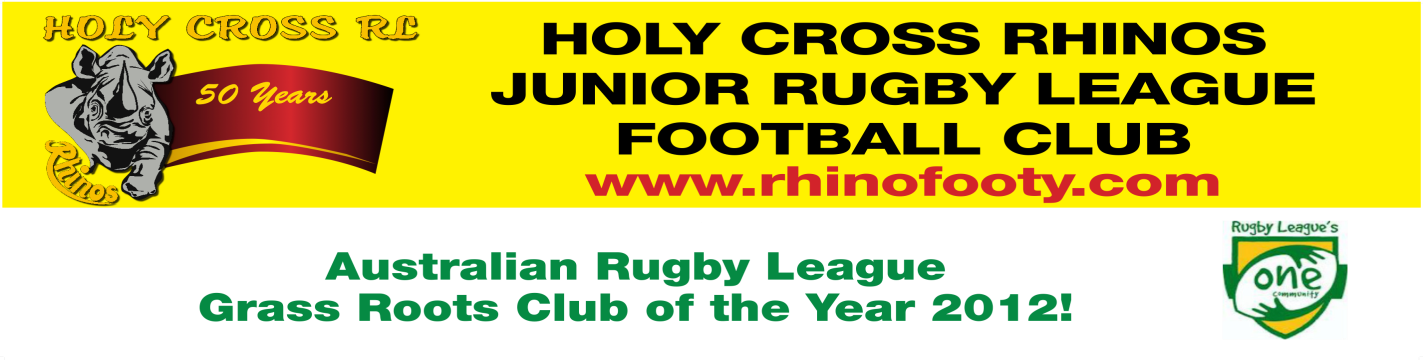 The Holy Cross Rhinos JRLFC 2014 Annual General Meeting will be held on Tuesday 3rd February 2015 at Ryde Ex Serviceman’s Club and sports club at 7:30pm sharp.The following committee positions are up election:-President, Senior Vice President, Junior Vice PresidentTreasurer, Secretary, Assistant SecretaryRegistrar, Assistant Registrar, Gear Steward, Publicity OfficerCoaching Co-Ordinator, Junior League Delegate,School Sports Committee (x 2), Grievance Officer,Grounds Co-Ordinator (x 2), Canteen Co-Ordinator (x 2).I, ____________________________ wish to stand for the position Of, ___________________________ for the Holy Cross Junior Rugby League Football Club Inc. in season 2015.Please return the nomination form to the current Club Secretary Craig Sawell not later than COB on Friday 23rd January 2015 via either:Email: craig_a_sawell@yahoo.com.au orMail: 59 Wetherill St Silverwater NSW 2128.Note: Amendment to the nomination process tabled and voted on the 16th October 2013Nominations from the floor will only be accepted for positions that are still considered vacant on the night of the AGM whereby no prior nominations in writing have been received.